7 gennaioRoma - Casablanca09:10 -> 11:30affitto automobile- 235 eurCasablanca-FesDar VictoriaBoulevard Ben Mohammed El Alaoui180 EURWhen you will be at Fès, drive to city center.  Direction Mac Donald's.Let Mac Do on your right and drive straight in front of you (there is a big building not finish on the right).After the third light, turn on your left (direction R'CIF). Pass on the bridge and let two parkings on both side and drive on 500m, more or less. You will found two parkings on the both side of the street. It costs 30mad/ day.Walk until cinema AMAL on the right side and turn on the right. Go upstaires on the row place. On the top turn on the right and walk 70m. You will found Dar Victoria on the left.Prendre la direction de la vieille médina vers R’Cif. Descendre jusqu’au premier parking.Là, trois possibilités :• 1- monter la ruelle du Palais de la médina, tourner toujours à gauche (3 fois), la maison se trouve sur votre droite, après avoir franchi un passage couvert.• 2- marcher quelques mètres et tourner à droite après avoir dépassé les étais sur la rue de R’Cif. Sur une petite placette aux murs historiés prendre la ruelle perpendiculaire à la rue principale. Suivre cette ruelle en tournant une fois à gauche et puis à droite. La maison se trouve sur le côté gauche avant le passage couvert.• 3- descendre jusqu’au cinéma Amal, à droite. Monter par la place à gradins. Tourner dans la rue à droite et avancer sur cent mètres environ (on passe devant une école à droite). Dépasser la ruelle sur la droite, la maison est avant le deuxième passage couvert, sur la gauche. 8 gennaioFes - Meknes - Volubilis9 gennaioFes - Sefrou - MarrakechRiad Bahia Salam61 Avenue Hommane Al FatouakiMarrakesh, Morocco05244 26060180 EUR10 gennaiomarrakech11 gennaiomarrakech (mattina)marrakech - casablanca (pomeriggio)12 gennaioCasablanca - Roma02:55 -> 07:00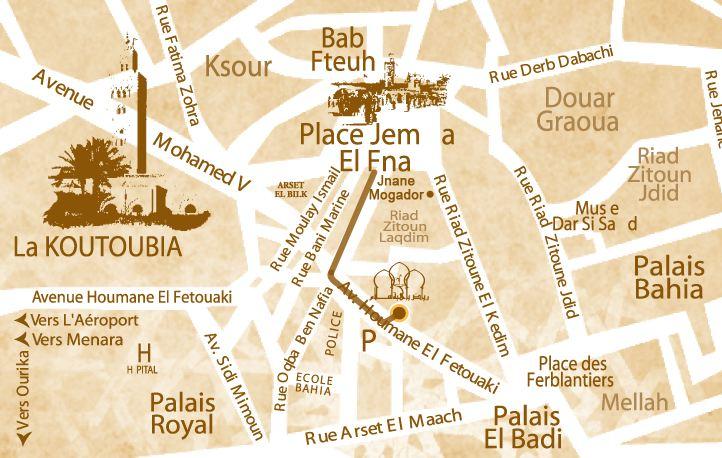 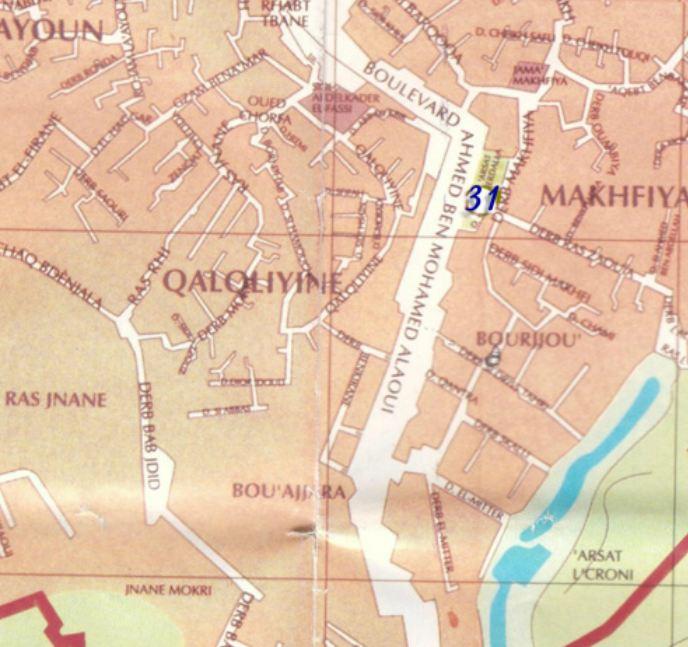 